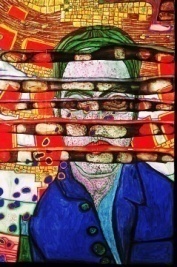 Πρόταση ΥΛΟΠΟΙΗΣΗΣ ΕΡΓΑΣΤΗΡΙΟΥ (αποστολή στην ηλεκτρονική διεύθυνση: synedrio.parat.vias.kmaked@gmail.com, έως 30 Σεπτεμβρίου 2015, μορφή αρχείου word, ονομασία αρχείου το επώνυμο του πρώτου εισηγητή)ΣΤΟΙΧΕΙΑ ΕΠΙΚΟΙΝΩΝΙΑΣ ΕΜΨΥΧΩΤΗ (ΤΩΝ)Πρώτος εμψυχωτής/τριαΟνοματεπώνυμο:Τίτλος ή Φορέας:e-mail:Τηλ. Επικοινωνίας:Δεύτερος εμψυχωτής/τριαΟνοματεπώνυμο:Τίτλος ή Φορέας:e-mail:Τηλ. Επικοινωνίας:Η συνοπτική παρουσίαση του προτεινόμενου εργαστηρίου που ακολουθεί δεν ξεπερνά τις 500 λέξεις συνολικά σε όλα τα πεδία. ΤΙΤΛΟΣ ΕΡΓΑΣΤΗΡΙΟΥ:ΔΙΑΡΚΕΙΑ ΕΡΓΑΣΤΗΡΙΟΥ: (σε επιμορφωτικές ώρες)ΑΡΙΘΜΟΣ ΣΥΜΜΕΤΕΧΟΝΤΩΝ:ΣΥΝΟΠΤΙΚΗ ΠΕΡΙΓΡΑΦΗ ΤΟΥ ΕΡΓΑΣΤΗΡΙΟΥ: ΜΕΘΟΔΟΛΟΓΙΑ ΤΗΣ ΕΠΙΜΟΡΦΩΤΙΚΗΣ ΔΙΑΔΙΚΑΣΙΑΣ:ΠΡΟΣΔΟΚΩΜΕΝΑ ΑΠΟΤΕΛΕΣΜΑΤΑ:	ΠΕΡΙΦΕΡΕΙΑΚΗ Δ/ΝΣΗ Π.Ε. & Δ.Ε. ΚΕΝΤΡΙΚΗΣ ΜΑΚΕΔΟΝΙΑΣ Παρατηρητήριο Πρόληψης Σχολικής Βίας και ΕκφοβισμούΠΑΝΕΠΙΣΤΗΜΙΟ ΜΑΚΕΔΟΝΙΑΣΣΥΝΕΔΡΙΟΠρόληψη και αντιμετώπιση της ενδοσχολικής βίας: ερευνητικές μελέτες και πρακτικές εφαρμογέςΘεσσαλονίκη, 27-29 Νοεμβρίου 2015ΣΥΝΕΔΡΙΟΠρόληψη και αντιμετώπιση της ενδοσχολικής βίας: ερευνητικές μελέτες και πρακτικές εφαρμογέςΘεσσαλονίκη, 27-29 Νοεμβρίου 2015ΣΥΝΕΔΡΙΟΠρόληψη και αντιμετώπιση της ενδοσχολικής βίας: ερευνητικές μελέτες και πρακτικές εφαρμογέςΘεσσαλονίκη, 27-29 Νοεμβρίου 2015